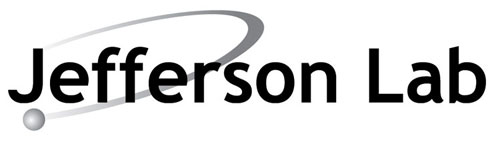 12000 Jefferson Avenue		SPECIFICATION NO: D00000-02-2S001Rev-Newport News, VA 23606					Table of ContentSScope ......................................................................................................3ApplicAble Documents ………………………………………………3Technical Requirements ………………………………................…3Quality RequirementS ……………………………........……….…….4Handling, Packing, and Delivery ………………….………....…..5SCOPE	The Thomas Jefferson National Accelerator Facility (JLab) is engaged in a project to double the energy of their accelerator from 6 to 12 GeV. This project also includes upgrades to the experimental equipment in the three experimental areas A, B, and C, as well as the construction of a fourth experimental area D. The new beam facilities and the improved detection system will be used to carry out the proposed scientific program. JLab is a nuclear physics research laboratory managed and operated by Jefferson Science Associates for the U. S. Department of Energy.Statement of Work	The selected vendor shall provide a 5 axis motion system (goniometer) and controller with dimensions and other properties as specified in this document. In addition the vendor shall assemble and test the system and deliver all documentation required in this specification.APPLICABLE DOCUMENTSDesign DocumentsGoniometer schematic. A schematic of a possible configuration for the goniometer and electron beam based on one currently in use at another lab. The schematic shows all applicable axis.( Fig 1)TECHNICAL REQUIREMENTS	The goniometer will sit in a vacuum chamber in a high energy (12GeV) electron beam. The electron beam will strike a crystal mounted on a  in the center of the goniometer. If the crystal is at the correctly adjusted orientation this will produce linearly polarized photons using the coherent bremsstrahlung technique. The ordering of the roll and pitch stages is not important provided the following criteria can be met.1. It should be possible to translate the whole goniometer out of the beam line: 0-mm x translation. The assembly must clear beamline by mm minimum.2. Several thin crystals will be mounted on a  in the center of the goniometer such than any one of them can be moved into the beam3. It must be possible so select any azimuthal angle of the crystal: roll axis -170 -> +170 deg4. Very fine adjustment is required on the angle between the electron beam and the crystal planes: yaw and pitch axes. The range on these is +/- 10 deg.5. All components with travel must fit within a volume of 6. Attachment method to vacuum box shall be proposed by vendor an approved by JLAB.Note: All components must be Vacuum Compatible to 10-6 TorrThe requirements for each axis and controller are given belowAxis1 Horizontal Linear Translation. (1 required)Range: 0-150mm, Resolution: 1um, Encoder: EssentialAxis2 Vertical Linear Translation. (1 required)Range: 0-50mm, Resolution: 1um, Encoder: EssentialAxis3 Pitch. (1 required)Range: +/-10 deg, Resolution: 0.0002 deg, Encoder: Axis4 Yaw. (1 required)Range: +/-10 deg, Resolution: 0.0002 deg, Encoder: Axis5 Roll. (1 required)Range: +/-170 deg, Resolution: 0.01 deg, Encoder: Drive modules (5 required).For the above specified axes.Controller.Must be capable of controlling a minimum of 6 axes.Ethernet communication: RequiredSoftware: Must be compatible with EPICS (Experimental and Industrial Control System)  CablesVacuum compatible cables and connectors to be supplied for each of the specified axis stages..QUALITY REQUIREMENTSFactory Testing	The manufacturer must test and document the goniometer assembly and controller performance before delivery.Acceptance Testing  Acceptance of shipment of the goniometer will take place within 20 working days after receipt of the shipment. Performance of the goniometer and controller will be measured as part of acceptance.HANDLING, PACKING, AND DELIVERYShipping Containers		The vendor shall propose the optimal size of shipments. Handling	The vendor shall indicate any special handling procedures that would be required.Packaging	The goniometer should be packaged in fully assembled state. The test documentation should be included with the package. The controller should be packaged separately with documentation. It shall be packaged such that no damage or foreign material contamination occurs during shipment.Marking	Packages shall be suitably marked on the outside to facilitate identification of purchase order, the procurement specification, the package content, and any special handling instructions.Delivery	All packages shall be delivered to Jefferson LabSchedule       The shipment shall be due  weeks after the subcontract award dateTITLE:  Goniometer and controller Specification for Hall DDATE:  July 13, 2012BY:  Ken LivingstonAPP: _ ______      2/1/2012___         Alex Somov                     Date         SOTR APP: ___E. Chudakov_____   2/2/2012___         Eugene Chudakov           Date         Hall D Group LeaderAPP: Glenn Young ______     2/2/2012___        Ken Livingston                     Date        Associate Project ManagerAPP: T E Whitlatch   ____    03Feb12___         Tim Whitlatch                 Date         Hall D Engineer